                                                                Consulate General of India,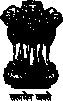                                                       Suite 700, 365, Bloor Street (East)                                                                   Toronto, Ontario M4W 3L4                                                                             Tel:  001-416-960-0751                                                                                                           Fax: 001-416-960-9812                                                       Email: visa.toronto@mea.gov.in           From:  Congendia TorontoTo   :   Indembassy/Hicomind/Congendia _______________________ADDITIONAL FORM TO BE FILLED BY NON-CANADIAN NATIONAL ALONGWITH VISA APPLICATION FORM (IN BLOCK LETTERS ONLY)	The under-mentioned applicant has applied for ____________ visa for ________:1.	Name		:	_______________________________________________2.	Father’s Name:           ______________________________________________3.	Nationality	:	_______________________________________________4.	Date & Place of Birth: _______________________________________________5.	Passport No.	:	_______________________________________________6.	Date & Place of issue	: _____________________________________________7.	Present address:	_______________________________________________8.	Permanent address:   _______________________________________________	(In home country)Kindly convey your objections, if any, at the earliest.  If no reply is received within 72 hours, visa will be issued presuming that you have no objection to issue visa to the above applicant. 